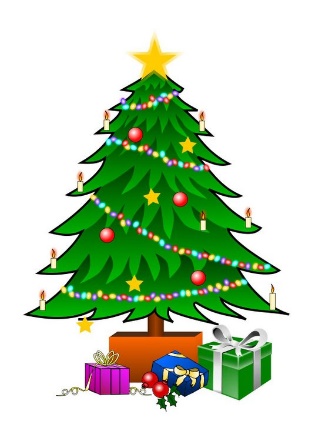 Julefest for 1. – 7. klasse                  ved Hafslo barne- og ungdomsskuleVelkommen til julefest tysdag 17. des. kl. 18.00 i gymsalen.Tradisjonen tru så startar festen i gymsalen med program og etter programmet vert det servering i barneskulen og i kantina.Av miljømessige hensyn oppmodar me alle til å ta med kopp, glas og fat. 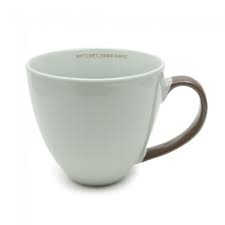 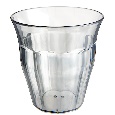 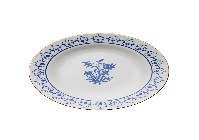 Når det gjeld inngangspengar er det frivillig å betale, men me håpar de gjev nokre kroner som kan dekke utgiftene til godteriposar og event. andre utgifter.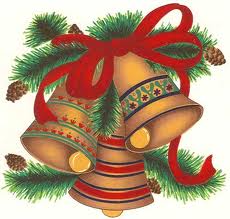 VEL MØTT!Helsing FAU og skulen